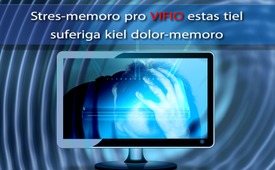 Stres-memoro pro VIFIO estas tiel suferiga kiel dolor-memoro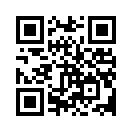 Dr. Lebrecht von Klitzing eltrovis, ke VIFIO-impulsoj povas kaŭzi intensajn perturbojn de la korpaj procezoj, eĉ stres-memoron. Humanitara katastrofo estas neevitebla kiam lernejoj estas ekipitaj per VIFIO. Strange, industrio, politiko kaj amaskomunikiloj tute silentas pri tio.VIFIO (sendrata transdono de datumoj) funkcias per frekvencoj  de 2.4 kaj 5 gigahercoj. Mallongaj ritmaj impulsoj de 10 Hz estas enigataj en tiun mikroondan radiotransdonon.
Doktoro Lebrecht von Klitzing eltrovis, ke ĝuste tiuj impulsoj povas kaŭzi intensajn perturbojn de la korpaj procezoj. 
Kun ofta uzo, la korpo eĉ povas estigi stres-memoron, same kiel doloro estigas dolor-memoron dum pli longa tempo. Pro tiu stres-memoro povas disvolviĝi kronika elektrohipersensemo, oksidativa streso kaj aliaj simptomoj.
Dum en la medicina kampo oni strikte kontrolas, ke doloraj pacientoj ne disvolvu ege lacigan dolor-memoron, tamen oni ne malhelpas la aperon de ne malpli peniga stres-memoro pro uzado de VIFIO. Male, eĉ lernejoj estas ekipitaj per VIFIO, kvankam ekzistas vera alternativo per drata reto LAN. Sed precipe ĉe infanoj, oni povas timi neripareblan damaĝon, ĉar ili ankoraŭ estas kreskantaj.
Iel ŝajnas ke, pro la hodiaŭa spirito kaj ĝenerala amaskomunikila politiko, oni ricevas preskaŭ nur la opinion de la spertuloj subaĉetitaj de grandaj kompanioj, dum sendependaj spertuloj, kiuj zorgas pri la publika sano, estas preskaŭ tute ignorataj.

Tamen por protekti vin mem kontraŭ tragedia damaĝo, nepras aŭskulti per malferma menso ĉiujn spertajn opiniojn.de mhi. / uh.Fontoj:https://kompetenzinitiative.com/wp-content/uploads/2021/01/K_Hecht_Forschungsbericht_2021_web.pdfAnkaŭ tio povus interesi vin:#5G-postelefonado - 5G-Poŝtelefonado - www.kla.tv/5G-postelefonado

#Vifio - www.kla.tv/VifioKla.TV – Novaĵoj alternativaj ... liberaj – sendependaj – necenzuritaj ...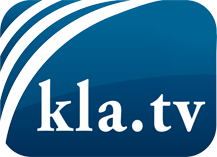 Tio kion la amaskomunikiloj devus ne kaŝi ...Tio pri kio oni aŭdas malmulte, de la popolo por la popolo...Regulaj informoj ĉe www.kla.tv/eoIndas resti ĉe ni!Senpaga abono al nia retpoŝta informilo ĉi tie: www.kla.tv/abo-enSekureca Avizo:Kontraŭaj voĉoj bedaŭrinde estas pli kaj pli cenzuritaj kaj subpremitaj. Tiom longe kiom ni ne orientiĝas laŭ la interesoj kaj ideologioj de la gazetara sistemo, ni ĉiam sciu, ke troviĝos pretekstoj por bloki aŭ forigi Kla.TV.Do enretiĝu ekstere de interreto hodiaŭ! Klaku ĉi tie: www.kla.tv/vernetzung&lang=eoLicenco:    Licence Creative Commons kun atribuo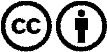 Oni rajtas distribui kaj uzi nian materialon kun atribuo! Tamen la materialo ne povas esti uzata ekster kunteksto. Sed por institucioj financitaj per la aŭdvida imposto, ĉi tio estas permesita nur kun nia interkonsento. Malobservoj povas kaŭzi procesigon.